WOJEWÓDZTWO ………………………………………………………………………… Szkoła -……………………………………………………….…………..………………………………………………….………………………………………….. w …………………………………………………………Imię i nazwisko ucznia …………………………………………………………………………………………………………….. Klasa …………….Uwaga!- Na rozwiązanie wszystkich zadań części I etapu centralnego masz 50 minut- Pamiętaj, że odpowiedzi udzielasz długopisem w kolorze niebieskim lub czarnym- Nie można używać ołówków ani korektorów (za ich stosowanie Twoja praca zostanie zdyskwalifikowana i za całość otrzymasz 0 pkt.)- Każde skreślenie, poprawka i nieczytelna odpowiedź traktowane są jako odpowiedź błędna. Tak więc udzielając odpowiedzi, zastanów się najpierw zanim dokonasz odpowiedniego wpisu czy zaznaczysz odpowiedź- Z boku każdego zadania masz wpisaną liczbę, która wskazuje, ile można uzyskać punktów za dane zadanie- Jeżeli w zadaniach jednokrotnego czy wielokrotnego wyboru zaznaczysz (zakreślisz) więcej odpowiedzi niż liczba z boku, za całe zadanie otrzymasz 0 pkt., podobnie jak i w zadaniach, gdzie masz wymienić określoną liczbę odpowiedzi a wymienisz więcej (np. zamiast jednej – dwie, albo zamiast czterech – pięć) – wówczas także otrzymasz za dane zadanie 0 pkt.- Na ostatniej stronie testu masz brudnopis, który nie będzie podlegał ocenie1/Z wymienionych poniżej praw wybierz te, które należą do praw I generacji - wpisz właściwe cyfry w wykropkowane miejsce                                                                                                                          		/31. Prawo do nauki						2. Wolność wyznania			3. Prawo do pracy						4. Prawo do czystego środowiska naturalnego5. Prawo do pokoju					6. Prawo do pomocy humanitarnej7. Wolność zrzeszania się					8. Prawo do minimalnego wynagrodzenia9. Prawo do osobowości prawnej			10. Wolność sztukiPrawo do ubezpieczeń społecznych			12. Prawo do rozwojuPrawa I generacji:……………………………2/Przeczytaj źródła i napisz, do których cech praw człowieka odnoszą się (odpowiedzi podaj spośród: powszechne, niezbywalne, nienaruszalne, wertykalne, przyrodzone, podstawowe):                      	/3a) Prawa człowieka stały się wyznacznikiem nowego etosu światowego, w którym prawa do życia nienaruszalności cielesnej, wolności sumienia, religii i słowa zaczęto postrzegać jako dotyczące każdego człowieka, jako te za pomocą których wszyscy stali się równi wobec prawa, a wszelka dyskryminacja została odrzucona.b) Mówiąc współcześnie o prawach człowieka najczęściej rozumie się je jako prawa naturalne, jako standardy ogólnoludzkie związane z godnością każdej osoby (…) Dlatego te prawa są dla człowieka naturalne, są człowiekowi wrodzone. Nikt ich więcej nie nadaje, a tym samym nikt również nie ma prawa ich odebrać.c) Prawa człowieka to prawa, które obowiązują i występują tylko i wyłącznie w relacjach jednostki z władzą.(…) Jest więc pojedynczy człowiek i jest potężne państwo z całym aparatem władzy. I prawa człowieka rozgrywają się między tą jednostką a instytucją państwa.a……………………………………………….… 	b…………………………………………………	c……………………………………………….3. Do opisów instytucji międzynarodowych zajmujących się ochroną praw człowieka przyporządkuj właściwe nazwy.                                                                                                                                   		/3A. Rozpatruje skargi osób indywidualnych na naruszenie praw zagwarantowanych w Międzynarodowym Pakcie Praw Obywatelskich i Politycznych oraz dokonuje interpretacji jego zapisów.B. Orzeka o odpowiedzialności osób oskarżonych o popełnienie najcięższych zbrodni międzynarodowych: ludobójstwa, zbrodni wojennych i zbrodni przeciwko ludzkości.C. Zajmuje się rozpatrywaniem skarg dotyczących naruszenia przez instytucje państwowe praw zagwarantowanych w Konwencji o ochronie praw człowieka i podstawowych wolności, składanych przez osoby indywidualne.1. Komitet Praw Człowieka  			3. Trybunał Sprawiedliwości UE2. Europejski Trybunał Praw Człowieka  	4. Międzynarodowy Trybunał KarnyA ……..		B….…		C…….4. Określ, do której kategorii praw człowieka i obywatela odnosi się poniższy art. Konstytucji RP.	/1                                                                                                                                                                                             Konstytucja Rzeczypospolitej Polskiej z dnia 2 kwietnia 1997 r.  Art. 67Obywatel ma prawo do zabezpieczenia społecznego w razie niezdolności do pracy ze względu na chorobę lub inwalidztwo oraz po osiągnięciu wieku emerytalnego. […]…………………………………………………………….5. Wpisz nazwy dokumentów związanych z genezą praw człowieka, których dotyczy podany opis.   	/2a/ Został uchwalony 26 sierpnia 1789 r. przez francuską konstytuantę jako dokument programowy wielkiej rewolucji francuskiej. Znajdujące się w nim zapisy miały chronić przed nadużyciami władzy. Podpisanie tego dokumentu było ważnym etapem w rozwoju idei praw człowieka.…………………………………………………………………………………………………………………………….b/ Dokument podpisano 12 czerwca 1776 r. w jednej z kolonii brytyjskich w Ameryce Północnej. Na kształt tekstu duży wpływ wywarły poglądy Johna Locke’a, który uznawał prawa człowieka za fundament funkcjonowania państwa.……………………………………………………………………………………………………………………………..6. Wymień, gdzie (w jakich miejscowościach) mają swoje siedziby:					/4a/ Biuro Euroombudsmana			                     		- …………………………….…………………………………….b/ Rada Europy							- …………………………….…………………………………….c/ Komitet Praw Gospodarczych Społecznych i Kulturalnych	- …………………………….…………………………………….d/ Trybunał Sprawiedliwości Unii Europejskiej          		- …………………………….……………………………………7/ Podaj imiona i nazwiska 3 pierwszych polskich Rzeczników Praw Obywatelskich w kolejności chronologicznej:												/3a/ I	- ………………………………………………………………………………………………..b/ II	- ………………………………………………………………………………………………..c/ III	- ………………………………………………………………………………………………..8. Przyporządkuj pojęciom ich znaczenia, dopisując do poszczególnych cyfr właściwe litery:                	/4                                    1) ......;   2) .......;   3) .......;   4) ........9. Podaj nazwę zjawiska społecznego, które przedstawiono w tekście.                                 		/1Rygorystyczne przestrzeganie zasad i norm wyznaczonych przez doktrynę religijną połączone często                       z narzucaniem tych zasad innym członkom społeczności niekoniecznie wyznającym tę samą religię lub przymusowym prozelityzmem.nazwa zjawiska społecznego - …………………………………………………………………………………………10. Wymień 4 mniejszości etniczne w RP. 									/4a/……………………………………………………………….           b/ ………………………………………………………………..c/………………………………………………………………..          d/………………………………………………………………..11. Uzupełnij tekst.                                                                                                                            		/5a/ Donald Tramp zdecydował, że nie będą wydawane do USA wizy dla obywateli 7 państw, m.in. - ………………………………………………………….. i ……………………………………………………………. .b/ W sprawie pomocy uchodźcom spotkał się minister Witold Waszczykowski z Pierrem Krähenbühlem - Komisarzem Generalnym ……………….….………. (wpisz skrót organizacji). c/ Polska regularnie wspiera działalność w/w organizacji poprzez pomoc finansową, na którą od 2007 r. rząd polski przeznaczył ok. ……… mln. zł (c1) na rzecz wsparcia dla uchodźców z ……………………………………….…………….. (kraj – c2).12. Przyporządkuj organizacje (ich skróty) do dokumentów przez nie wydanych.                             	/5a/ Afrykańska Karta Praw Człowieka i Ludów - ………………………..b/ Europejska Konwencja o Ochronie Praw Człowieka i Podstawowych Wolności - ………………………..c/ Amerykańska Konwencja Praw Człowieka - ………………………..d/ Międzynarodowy Pakt Praw Obywatelskich i Politycznych - ………………………..e/ Paryska Karta Nowej Europy - ………………………..UE, OJA/UA, RE, OPA, ONZ, KBWE/OBWE, NATO, ANZUS, EFTA, NAFTA, ISE, ECOWAS, GUAM13. Do nazw misji NATO dopisz państwo/państwa, które ona obejmuje.                                        	/4a/ Air Policing - ………………………………………………………………………………………………………..b/ KFOR - …………………………………………………………………………………………………………………
c/ Ocean Shield - …………………………………………………………………………………………………….d/ RSM - …………………………………………………………………………………………………………………14. Jesień Ludów w Europie: 									 	/6a/ data dzienna zburzenia muru berlińskiego - ……………………………………………………………b/ jakiego państwa był przywódcą Nicolae Ceausescu - …………………………………………………………….c/ państwo, w którym miała miejsce aksamitna rewolucja - …………………………………………………………………….d/ nazwa antysowieckiej organizacji dążącej do niepodległości Litwy - ……………………………………………………………..e/ sztandarowe hasło polityki Gorbaczowa (obok głasnosti i uskorienija), które – wbrew założeniom – przyśpieszyło proces upadku komunizmu i ZSRR - ………………………………………………………………………..f/ data dzienna zakończenia obrad okrągłego stołu w PRL - ……………………………………………………15. Podaj imiona i nazwiska osób obecnie znajdujących się na stanowiskach:                                 	/2a/ Wysoki Komisarz NZ ds. Uchodźców - ……………………………………………………………………………………………………………b/ Wysoki Komisarz OBWE do spraw Mniejszości Narodowych - ……………………………………………………………………….Liczba punktów:………………… Podpisy Komitetu Głównego: Spr.: ……………………………… Wer.: …………………………… 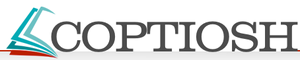 Liczba punktów:nacjonalizmpopulizmksenofobiatolerancjaa) sztuka rządzenia państwem oraz społeczeństwemb) hasła chwytliwe, łatwo trafiające do emocji wyborcówc) otwartość i szacunek w stosunku do cudzych, odmiennych dla nas wierzeń  i postaw oraz poglądówd) wrogość, lęk i niechęć do wszystkiego co obcee) za nadrzędną wartość uznaje naródBRUDNOPIS: